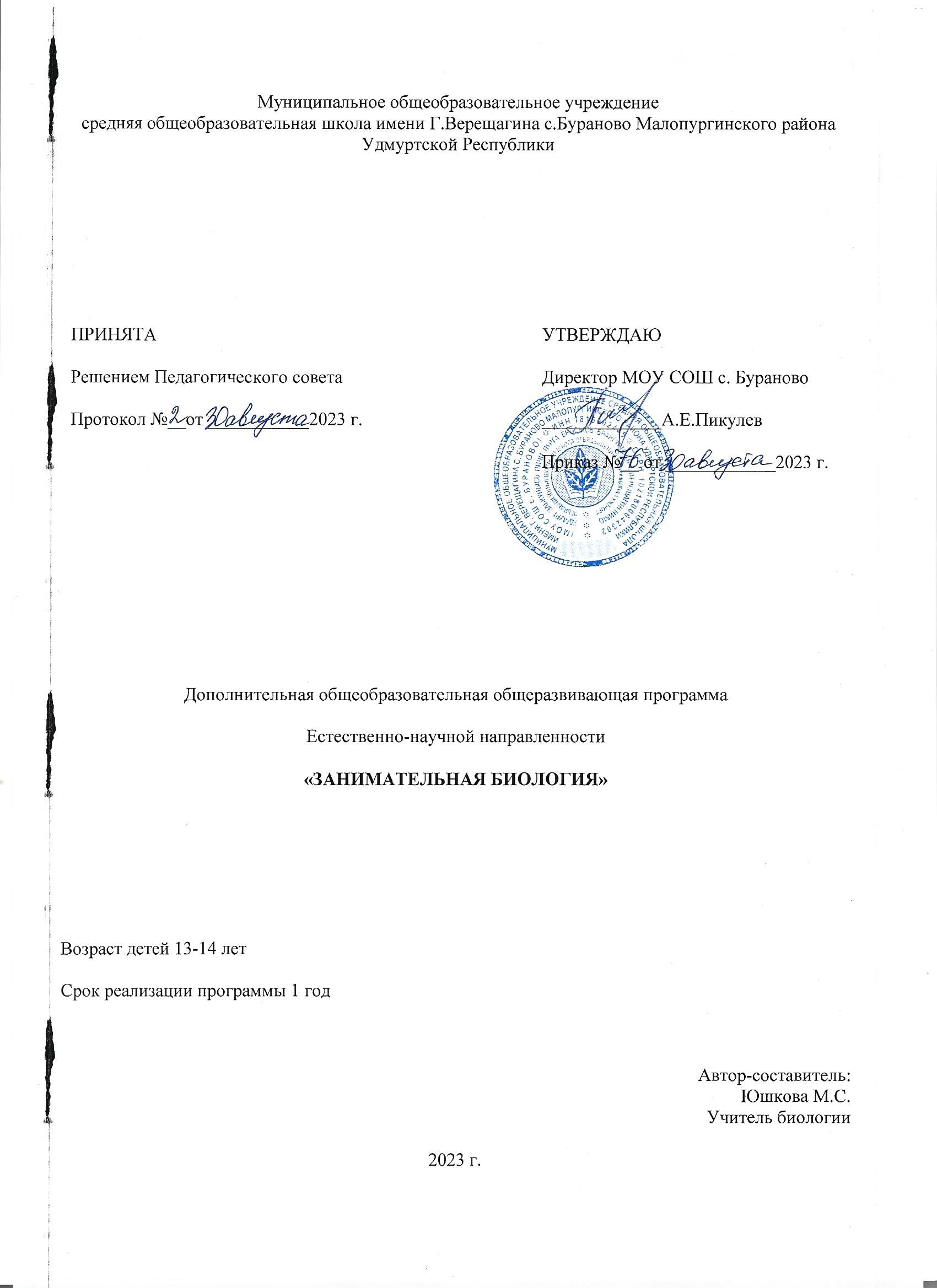 Нормативно-правовая база.Дополнительная общеобразовательная общеразвивающая программа «Занимательная биология» разработана в соответствии нормативными документами:- Федеральным законом РФ от 29.12.2012 г. №273-ФЗ «Об образовании в Российской Федерации»; - Федеральным законом РФ от 27.07.2006 г. № 152-ФЗ «О персональных данных»;                                      -  Постановлением Главного государственного санитарного врача РФ от 28.09.2020 г. № 28 «Об утверждении Санитарных правил СП 2.4.3648-20 «Санитарно-эпидемиологические требования к организациям воспитания и обучения, отдыха и оздоровления детей и молодежи»;- Приказом Министерства просвещения РФ от 27 июля 2022 года № 629 «Об утверждении порядка организации и осуществления образовательной деятельности по дополнительным общеобразовательным программам».- Уставом Муниципального автономного вечернего (сменного) общеобразовательного учреждения «Малопургинского Центра образования» - Положением о дополнительной общеобразовательной общеразвивающей программе Муниципального автономного вечернего (сменного) общеобразовательного учреждения «Малопургинский Центр образования»- Локальными актами МОУ СОШ с.Бураново.Пояснительная запискаПрограмма направлена на углубление знаний и умений в области биологии. Получение дополнительных знаний по биологии поможет ребенку подготовиться к экзаменам, узать больше о профессиях связанных с биологией, стать эрудирование и разностороннее развиться. Направленность программы: естественно-научнаяНовизна программы:Новизна программы состоит в том, что она разработана для детей, которые сами стремятся получить углубленные знания в области биологии. На кружке они могут освоить разные пути познания живого (осваят методы биологии). При реализации программы формируются ИКТ-компетенции, а также осваивается метод эксперимента.. В дальнейшем, ребята сами смогут проводить мастер-классы по рукоделию для других. Общеизвестно, что основы мировоззрения человека закладываются в детском и школьном возрасте. Преподавание естественных наук в школе достаточно обширно и предлогает детям начальные сведения из физики, биологии, географии, экологии. Однако, не смотря на обьединяющий в себе все эти элементы естественных наук учебник, используемый в школе, научные факты изучаются каждый в отдельности, при этом практически не выделяются связи между ними. Обучение в школе часто опирается на заучивание большого количества фактического материала, при этом новые факты часто не связаны с аовседневным опытом школьника. В дополнение к школьному курсу в данной программе  широко используется проектная деятельность и способность учащимся устанавливать межпредметные связи. Это дает ребенку возможность почуствовать себя активным учасником в окружающих его природных процессах- найти свое место в мировоздании. Такой подход к обучению поддерживает и развивает естественную любознательность школьника.Актуальность программы:Один из важных моментов развития ребенка- это не только получение фактических знаний, но и развитие мышления детей. Необходимо научить ребенка сравнивать, анализировать, обобщать и экспериментировать. Когда ребенка побуждают подробно и развернуто обьяснять явления и процессы в природе, то рассуждения превращаются в метод познания и способ решения логических задач. Поэтому данная программа охватывает систему биологических наук, формируя взаимосвязи между ними. Используя методы моделирования, наблюдения, экспериментирования и проектирования в процессе обучения по данной программе, создаются связи внутреннего мира ребенка с окружающей средой. Таким образом, ребенок устонавливает личностные эмоционально окрашенные связи с обьектами и явлениями окружающего мира.Педагогическая целесообразность:Педагогическая целесообразность данной программы заключается в том, что ребенок не просто изучает основы естественных наук и их взаимосвязи, но и познает себя в каждой из них. Такой принцип обучения создает в ребенке комфортное мироощущение, способствует формированию адекватной самооценки и как следствие, развитию гармоничной личности. Цель программы:Создание условий у школьников поисково- позновательной деятельности, которая бы позволила не только систематизировать и расширить имеющиеся  у детей представления об окружающей действительности, но и дать возможность им через эксперимент взять на себя новые социальные роли: лаборанта, исследователя. Образовательные задачи:Получить уменя пользовтаься разными методами в биологии.Узнать подробнее о живых организмах, научиться их сравнивать.Научиться пользоваться лабораторным оборудованием.Формировать умение делать выводы из проведенных опытов и экспериментов.Развивающие задачи:Развивать творческое воображение, наблюдательность, внимательность, логическое мышление при самостоятельной работе.Развивать самостоятельное мышление в процессе обобщения накопленного опыта и применение его в другой ситуации.Развивать интерес  творческой  и исследовательской деятельности, исходя из индивидульных потребностей ребенка.Воспитательные задачи:Воспитывать бережное отношение к природеВоспитывать чувство личной ответственности, чусвтва партнерства со сверстниками и руковолителемСпособствовать развитию коллективного сотрудничества для достижения единой целиПрививать принципы творческой деятельности и научно- исследовательского подхода в общении с окружающими, как способы самореализации и самопознания.Ожидаемы результаты:Личностные результаты: 1) формирование целостного, социально ориентированного взгляда на мир в органичном единстве и разнообразии природы. 2 2) формирование уважительного отношения к иному мнению. 3) овладение начальными навыками адаптации в изменяющемся и развивающемся мире; 4) принятие и освоение социальной роли обучающегося, развитие мотивов учебной деятельности и формирование личностного смысла учения; 5) развитие самостоятельности и личной ответственности за свои поступки, в информационной деятельности, на основе представлений о нравственных нормах, социальной справедливости и свободе; 6) формирование эстетических потребностей, ценностей и чувств; 7) развитие этических чувств, доброжелательности и эмоционально-нравственной отзывчивости, понимания и сопереживания чувствам других людей; 8) развитие навыков сотрудничества со взрослыми и сверстниками в разных социальных ситуациях, умения не создавать конфликтов и находить выходы из них; 9) формирование установки на безопасный, здоровый образ жизни, мотивацию к творческому труду, работе на результат, бережному отношению к материальным и духовным ценностям.Метапредметные результаты: 1) овладение способностью принимать и сохранять цели и задачи учебной деятельности, поиска средств еѐ осуществления; 2) освоение способов решения проблем творческого и поискового характера; 3) формирование умения планировать, контролировать и оценивать учебные действия в соответствии с поставленной задачей и условиями еѐ реализации; определять эффективные способы достижения результата; 4) формирование умения понимать причины успеха/неудачи в учебной деятельности, способности конструктивно действовать в ситуациях неудачи; 5) освоение начальных форм познавательной и личностной рефлексии; 7) активное использование речевых средств и средств информационных и коммуникационных технологий (ИКТ) для решения коммуникативных и познавательных задач; 8) использование различных способов поиска (справочниках, открытом информационном пространстве сети Интернет), сбора, обработки, анализа, организации, передачи и интерпретации информации в соответствии с коммуникативными и познавательными задачами; 9) овладение логическими методами: сравнением, анализом, синтезом, обобщением, классификацией по признакам, установлением аналогий и причинноследственных связей, построением рассуждений, отнесением к известным понятиям; 10) готовность слушать собеседника и вести диалог, признавать существование различных точек зрения и права каждого иметь свою; излагать своѐ мнение, аргументировать свою точку зрения и оценку событий; 11) определение общей цели и путей еѐ достижения; умение договариваться о распределении функций и ролей в совместной деятельности; осуществлять взаимоконтроль в совместной деятельности, оценивать собственное поведение и поведение окружающих.Предметные результаты:1) ребенок будет умень распозновать и называть различные живые обьекты, 2)имеет представление о процессах жизнедеятельности различных организмов, 3) умеют работать с лабораторным оборудованием, микроскопами, гербарием, 4) знает разные уровни организации живого и их признаки, 5) умеет сравнивать, анализировать и делать выводы о живых организмах.Отличительные особенности:Отличительная особенность данной программы заключается в том, что основной задачей является формирование умений делать выводы и умозаключения, доказывая свою точку зрения через поисково-исследовательскую деятельность, что является необходимым условием полноценного развития ребенка, играет неоцению роль в формировании детской личности.Возраст детей: 13-14 лет.Сроки реализации:1 час в неделю, 34 часов в год, продолжительность занятия 45 минут.Внеурочная деятельность происходит во второй половине дня.Форма проведения занятий:- беседа- практическая работа- лаботаторная работа- дискуссияФорма организации занятий: индивидуальная, индивидуально-групповая работа. Учебный план Содержание программы.Введение -1часБиология как наука. Значение биологии для медицины, сельского хозяйства и других отраслей хозяйства.Учение о клетке -6ч.Методы научного познания. Признаки живых организмов. Уровни организации живой природы... Клетка - элементарная живая система, основная структурная и функциональная единица растительных и животных организмов. Клеточная теория. Многообразие клеток. Химическая организация клетки. Строение и функции клетки.Клетка – генетическая единица живого. Деление клетки. Митоз. Мейоз.Генетика, основные закономерности  наследственности  и изменчивости.Разнообразие живой природы. Бактерии и Грибы -1ч.Разнообразие живой природы. Усложнение растений в процессе эволюции –  8ч.Общая характеристика прокариот. Общая харакеристика грибов. Бактерии и грибы – разрушители органического вещества.Растения. Строение, жизнедеятельность, размножение цветковых растений. Половое и бесполое размножение.Многообразие растений . Основные отделы растений. Низшие растения. Водоросли. Роль водорослей в экосистемах.Многообразие растений Основные отделы растений. Высшие споровые растения. Роль мхов и папоротников в экосистемах.Семенные растения. Характеристика  Голосеменных. Многообразие, роль в экосистемах. Характеристика Покрытосеменных. Классификация, основные признаки семейств.Растение – целостный организм. Вегетативные и генеративные органы.Размножение половое и бесполое.Разнообразие живой природы.  Многообразие животных – результат эволюции -  6ч.Одноклеточные и многоклеточные организмы. Основные типы Беспозвоночных. Общая характеристика, значение в природе и жизни человека.Хордовые животные. Основные классы. Общая характеристика, значение в природе и жизни человека. Пойкилотермные и гомойотермные организмы. Классы Рыбы, Земноводные, Пресмыкающиеся,  Птицы, Млекопитащие.  Разитие животного мира на Земле.Организм человека и его здоровье – 6ч.Человек. Ткани. Органы и системы органов: пищеварения, дыхания, выделения.Органы и системы органов: опорно-двигательная, кровообращения.Внутренняя среда организма. Иммунитет. Обмен веществ. Нервная и эндокринная системы. Нейрогуморальная регуляция. Связь и окружающей среды. Анализаторы, строение, функции.Взаимоотношения организмов и окружающей среды – 6ч.Эволюционное учение Ч.Дарвина. Движущие силы эволюции.  Экологические факторы. Взаимоотношения организмов. Экологические факторы, влияние их на организмы. Экосистема, ее компоненты . Цепи питния. Разнообразие и развитие экосистем. Агроэкосистемы. Биосфера. Учение о биосфере В.И.Вернадского.  Круговорот веществ в биосфере. Глобальные изменения в биосфере.УСЛОВИЯ РЕАЛИЗАЦИИ ПРОГРАММЫДля более успешной реализации программы необходимо:Материально-техническое обеспечение:- учебники- электронная доска- лабораторное оборудование- микроскоп - гербарий- модели органов и скелета- ноутбук- проектор- схемы и таблицыИнформационное обеспечениеИнформационными источниками служат аудио и видео материал, необходимые для проведения занятий и различных тематических мероприятий и интернет-ресурсы.Методическое обеспечение программы:Развитие познавательного интереса, как устойчивого мотива самообразования - один из главных принципов подбора содержания программы. Поэтому формы и методы, используемые для работы по программе, должны способствовать развитию познавательного интереса, приобщению к творческой деятельности обучающихся.  Обучение направлено, в основном, на развитие практических навыков.Занятия проводятся в специальном, регулярно проветриваемом, хорошо освещенном помещении, где имеются рабочие места для детей, стенды, схемы,таблицы, лаборантская. Одно из важнейших требований – соблюдение правил охраны труда детей, норм санитарной гигиены в помещении и на рабочих местах, правил пожарной безопасности. Педагог постоянно знакомит обучающихся с правилами по технике безопасности в кабинете биологии, а так же при работе с лабораторным оборудованием.В течение всего периода обучения каждый участник объединения получает ряд знаний и практических навыков, которые возможно использовать в дальнейшей жизни.Самое основное требование к занятиям – это дифференцированный подход к обучению учащихся с учетом их творческих и умственных способностей, навыков, темперамента и особенностей характера.Учебный процесс строится на принципах:- доступности – от простого   к сложному;- наглядности –  видео.- основывается на знаниях и умениях, полученных в более ранние сроки обучения.Учащиеся в детском коллективе получают навыки моделирования, экспериментирования, наблюдения за живыми организмами.Календарный учебный графикУсловные обозначения:У- учебная неделяП- праздничная неделяПА- промежуточная аттестацияИА- итоговая аттестацияФормы аттестации (Способы определения результативности):- педагогические наблюдения- опрос- лабораторные работыКонтрольно-измерительные материалыПроверочная работа по теме «Строение клетки».1 вариант1. Постоянные составные части клетки, выполняющие определенные функции – это1) органы 2) ткани 3) органоиды 4) системы органов2. Клетки прокариот в отличие от клеток эукариот1) не имеют плазматической мембраны 3) содержат целлюлозу2) не имеют оформленного ядра 4) состоят из простых органических веществ3. Органоид, обеспечивающий клетку энергией1) аппарат Гольджи 2) рибосома 3) клеточный центр 4) митохондрия4. Клеточная мембрана выполняет функцию1) покровную и защитную 3) хранения наследственной информации2) синтеза белка 4) энергетическую и запасающую5. Основная функция лизосом1) синтез белка 3) избирательный транспорт веществ2) синтез углеводов 4) внутриклеточное пищеварение6. Главным структурным компонентом ядра являются1) хромосомы 2) рибосомы 3) митохондрии 4) хлоропласты7. Собственную молекулу ДНК имеет1) эндоплазматическая сеть 3) митохондрии2) комплекс Гольджи 4) рибосомы8. Эндоплазматическая сеть участвует1) в процессе клеточного дыхания 3) во внутриклеточной транспортировке веществ2) во внутриклеточном пищеварении 4) в делении клеткиПроверочная работа по теме «Строение клетки».2 вариант1. Клетки животных, в отличие от клеток растений, не имеют1) хлоропластов 2) митохондрий 3) аппарата Гольджи 4) ядра2. Роль цитоплазмы в клетке1) защита содержимого клетки от неблагоприятных условий2) обеспечение избирательной проницаемости веществ3) осуществление связи между ядром и органоидами4) обеспечение поступления в клетку веществ из окружающей среды3. В митохондриях клетки образуются вещества, служащие1) основой витаминов 3) строительным материалом2) источником энергии 4) составными частями белков и жиров4. Рибосомы являются местом синтеза1) нуклеиновых кислот 2) углеводов 3) белков 4) жиров5. Органоид, в котором происходит образование лизосом1) аппарат Гольджи 2) ЭПС 3) вакуоль 4) митохондрия6. Собственную молекулу ДНК имеет1) эндоплазматическая сеть 3) рибосомы2) комплекс Гольджи 4) хлоропласты7. К мембранным органоидам не относятся1) митохондрии 2) рибосомы 3) лизосомы 4) хлоропласты8. Наследственные свойства клетки и организма в целом заключены в1) хромосомах 2) рибосомах 3) цитоплазме 4) клеточном центреПроверочная работа по теме «Основы селекции растений, животных и микроорганизмов»1 вариант1. Методы получения новых сортов культурных растений разрабатывает наука1) ботаника 2) селекция 3) генетика 4) систематика2. Какое направление биотехнологии позволило ввести в бактерию гены, ответственные за синтез интерферона человека, чтобы поставить синтез этого вещества на промышленную  основу?1) генная инженерия 3) гибридизация клеток2) клеточная инженерия 4) клонирование клеток3. Н. И. Вавилов определил центры происхождения растений1) травянистых 2) светолюбивых 3) дикорастущих 4) культурных4. Какой из перечисленных методов используется в селекции растений и животных?1) получение полиплоидов 4) отбор по экстерьеру2) скрещивание организмов 5) массовый отбор5. Гетерозис приводит к1) понижению продуктивности 3) повышению смертности среди гибридов2) повышению продуктивности 4) возрастанию числа хромосом у гибридов6. Близкородственное скрещивание особей – это1) аутбридинг 2) клонирование 3) селекция 4) инбридинг7. В результате селекции микроорганизмов получают новые1) виды 2) сорта 3) штаммы 4) породы8. Что лежит в основе создания новых пород сельскохозяйственных животных?1) влияние природной среды на организмы 3) скрещивание и искусственный отбор2) содержание в теплом помещении 4) режим питания и полноценное кормление9. Выберите три верных ответа из шести.К особенностям селекции животных можно отнестиА) учет экстерьераБ) большая плодовитостьВ) использование самооплодотворенияГ) учет генотипа по родословнымД) использование гибридизацииЕ) большая скорость роста10. Установите соответствие между методом селекции и его характеристикой.МЕТОДЫ СЕЛЕКЦИИ ХАРАКТЕРИСТИКА1) искусственный отбор А) объединение в ходе полового процесса наследствен -2) мутагенез ного материала двух организмов в одном3) полиплоидия Б) наследственное изменение, характеризующеесямногократным увеличением гаплоидного наборахромосом в клетках организмаВ) выбор человеком наиболее ценных для него особейГ) процесс возникновения наследственных измененийпод влиянием различных физических и химическихфакторовПроверочная работа по теме «Основы селекции растений, животных и микроорганизмов»2 вариант1. Использование живых клеток и биологических процессов для получения веществ, необходимых человеку, называют1) клеточная инженерия 2) селекция 3) биотехнология 4) генная инженерия2. Порода собак представляет собой1) род 2) вид 3) природную популяцию 4) искусственную популяцию3. Закон гомологических рядов наследственной изменчивости установил1) Г. Мендель 2) Н.И. Вавилов 3) Т. Морган 4) Г. Д. Карпеченко4. С центрами происхождения культурных растений совпадают1) центры селекции растений и животных2) центры разведения декоративных растений3) вторичные центры происхождения культурных растений4) районы одомашнивания животных5. Гетерозис возникает при1) вегетативном размножении 3) гибридизации2) искусственном отборе 4) мутагенезе6. Инбридинг – это1) скрещивание близкородственных организмов2) скрещивание различных видов3) метод получения полиплоидов4) увеличение числа хромосом у гибридной особи7. В биотехнологии используют бактерии, т.к. они1) образуют споры в неблагоприятных условиях2) имеют большую скорость размножения и роста3) накапливают в клетках ядовитые вещества4) способствуют развитию заболеваний при попадании в организм животного8. Полиплоидия, как правило, встречается у1) человека 2) животных 3) растений 4) у всех живых существ9. Выберите три верных ответа из шести.К особенностям селекции микроорганизмов можно отнести.А) микроскопические размерыБ) использование индуцированного мутагенезаВ) использование самооплодотворенияГ) большая скорость ростаД) учет генотипа по родословнымЕ) учет экстерьера10. Установите соответствие между методом селекции и его характеристикой.МЕТОДЫ СЕЛЕКЦИИ ХАРАКТЕРИСТИКА1) гибридизация2) генная инженерия3) методическийотбор4) искусственный  отборА) объединение в ходе полового процесса наследственного материала двух организмов в одномБ) наследственное изменение, характеризующеесямногократным увеличением гаплоидного наборахромосом в клетках организмаВ) совокупность методов воздействия на ДНКГ) целенаправленное создание новых форм организмовс использованием новых методов селекции и различныхтехнологийТема «Происхождение человека (антропогенез)».1 вариант1. Движущими силами антропогенеза являлись1) географические и социальные факторы 3) биологические и социальные факторы2) биологические и географические факторы 4) социальные и географические факторы2. К социальным факторам антропогенеза относят1) борьбу за существование 3) естественный отбор2) мутационный процесс 4) появление речи3. Эмбриологическим доказательством эволюции позвоночных животных служит развитие  зародыша из1) соматической клетки 2) зиготы 3) споры 4) цисты4. В черепе человека, в отличие от черепа человекообразных обезьян,1) имеется затылочное отверстие2) нижняя челюсть подвижно соединяется с остальной частью черепа3) срастаются теменные и лобная кости4) мозговая часть преобладает над лицевой5. Присутствие на теле человека рудиментарного волосяного покрова свидетельствует о1) наземном образе жизни   3) приспособлении к холоду2) нарушении кровоснабжения кожи    4) родстве человека с млекопитающими6. Какой признак у человека считают атавизмом?1) обильный волосяной покров 3) наличие аппендикса в кишечнике2) хватательный рефлекс 4) шестипалая конечность7. Человека относят к классу Млекопитающие, так как у него1) конечности состоят из отделов 3) головной мозг имеет пять отделов2) имеются потовые и млечные железы 4) пальцы имеют ногтевые пластинки8. Формирование человеческих рас шло в направлении приспособления к1) использованию разной пищи   3) жизни в различных природных условиях2) наземному образу жизни     4) невосприимчивости к различным заболеваниямВыберите три верных ответа из шести.9. В связи с прямохождением у человека1) освобождаются верхние конечности2) стопа приобретает сводчатую форму3) 4 группы крови4) таз расширяется, его кости срастаются5) мозговой отдел черепа меньше лицевого отдела6) уменьшается волосяной покров10. Установите соответствие между особенностями строения организма человека и доказательствами его эволюции.ОСОБЕННОСТИ СТРОЕНИЯ ДОКАЗАТЕЛЬСТВА ЭВОЛЮЦИИ1) наличие хвоста А) атавизмы2) аппендикс Б) рудименты3) копчиковая кость4) густой волосяной покров на теле5) многососковость6) складка мигательной перепонкиТема «Происхождение человека (антропогенез)».2 вариант1. Какая из движущих сил эволюции человека отсутствовала на ранних этапах его становления?1) изменчивость 3) естественный отбор2) наследственность 4) общественный характер труда2. К биологическим факторам антропогенеза относят1) борьбу за существование 3) абстрактное мышление2) общественный характер труда 4) появление второй сигнальной системы3. У человека, как и у других млекопитающих,1) хорошо развито сознание 3) есть сводчатая стопа2) есть диафрагма, сальные железы 4) позвоночник имеет S – образные изгибы4. К рудиментарным органам человека относят1) трахею 2) копчик 3) лопатку 4) ушные раковины5. Человек, как и человекообразные обезьяны, имеет1) сводчатую стопу 3) S – образный позвоночник2) объем головного мозга 1300 – 1400 см3 4) 4 группы крови6. Какой признак у человека относят к атавизмам?1) аппендикс 3) многососковость2) остаток третьего века 4) копчик в скелете7. Верны ли следующие суждения о происхождении человека?А. Предки человека вели общественный образ жизни.Б. Речь была необходима для обмена информацией.1) верно только А 3) оба суждения верны2) верно только Б 4) оба суждения неверны8. Человеческие расы различаются1) морфологическими особенностями 3) особенностями наследования признаков2) особенностями мышления 4) особенностями изменчивостиВыберите три верных ответа из шести.9. Доказательством принадлежности человека к классу млекопитающих служит1) развитие зародыша в матке2) наличие пяти отделов головного мозга3) дифференциация зубов4) наличие в коже потовых, сальных и млечных желез5) образование отделов позвоночника6) формирование конечностей из трех отделов10. Установите соответствие между особенностями строения организма человека доказательствами его эволюции.ОСОБЕННОСТИ СТРОЕНИЯ ДОКАЗАТЕЛЬСТВА ЭВОЛЮЦИИ1) наличие хвоста А) рудименты2) отросток слепой кишки Б) атавизмы3) копчиковая кость4) густой волосяной покров на теле5) многососковость6) остаток третьего векаПроверочная работа по теме « Изменчивость. Виды изменчивости. Наследование признаков,сцепленных с полом».1 вариант1. Изменчивость, которая появляется в связи с изменением генетического материала, называется1) онтогенетической    3) модификационной2) фенотипической      4) наследственной2. Фенотипическая изменчивость проявляется в1) мутациях 3) изменении молекулы ДНК2) модификациях 4) онтогенезе3. К генотипической изменчивости относятся1) комбинативная и мутационная 3) онтогенетическая и модификационная2) мутационная и модификационная 4) комбинативная и фенотипическая4. Каждая яйцеклетка имеет по1) 22 аутосомы и одной Х – хромосоме 3) 46 аутосом и ХХ - хромосом2) 22 аутосомы и одной Y – хромосоме 4) 46 аутосом и ХY – хромосоме5. Генотип кошки, имеющей черепаховую окраску шерсти (ген В – черная окраска, b – рыжаяокраска)1) ХВХВ2) ХbY3) ХBХb4) XBY6. В семье здоровых родителей родился мальчик больной гемофилией. Каковы генотипы родителей?Ген гемофилии – h.1) мать XHXh , отец XhY 3) мать XHXH , отец XHY2) мать XНXh, отец XHY 4) мать XhXh , отец XНY7. Установите соответствие между видом изменчивости и ее признаками.ПРИЗНАКИ ВИД ИЗМЕНЧИВОСТИ1) изменения наследуются2) вызывает изменения фенотипа3) не передается по наследству4) способствуют выживанию особи5) вызывает изменение генотипа6) носят индивидуальный характерА) модификационнаяБ) комбинативнаяПроверочная работа по теме « Изменчивость. Виды изменчивости. Наследование признаков,сцепленных с полом».2 вариант1. Общее число, размер и форму хромосом любого вида живых организмов называют1) генотипом 2) кариотипом 3) Х – хромосомой 4) Y – хромосомой2. Пределы модификационной изменчивости обусловлены1) факторами окружающей среды 3) фенотипом2) искусственными факторами 4) генотипом3. Мутации – это изменения1) генотипа 3) среды обитания организма2) фенотипа 4) внешнего вида организма4. Соматические клетки человека содержат1) 22 пары аутосом и пару половых хромосом 3) 22 аутосомы и одной Х – хромосоме2) 23 пары аутосом и пару половых хромосом 4) 22 аутосомы и одной Y – хромосоме5. Черепаховая окраска шерсти кошек - это признак, сцепленный1) только с Y – хромосомой 3) только с Х - хромосомой2) с Х – и Y – хромосомой 4) с аутосомой6. В семье здоровых родителей ( с нормальным цветовым зрением ) родился мальчик дальтоник.Каковы генотипы родителей. Ген дальтонизма – d.1) мать XDXd, отец XdY 3) мать XdXd, отец XDY2) мать XDXD, отец XDY 4) мать XDXd, отец XDY7. Установите соответствие между видом изменчивости и ее признаками.ПРИЗНАКИ ВИД ИЗМЕНЧИВОСТИ1) изменения наследуются А) фенотипическая2) вызывает возникновение модификаций Б) мутационная3) не передается по наследству4) способствуют выживанию особи5) вызывает изменение генотипа6) носят индивидуальный характерСписок литературы:1.Быков И.П. Исследовательские лабораторные работы по физиологии растений. Учебное пособие. – Улан-Удэ: Изд-во БГУ, 2001.2. УМК Пасечника, УМК Сивоглазов.3. Бауэр Э.С. Теоретическая биология / Э.С. Бауэр; Сост. и прим. Ю.П. Голикова; Вступ. ст. М.Э. Бауэр. — СПб.: Росток, 2017. — 352 c.4. Горохова С.С. Основы биологии: Учебное пособие / С.С. Горохова, Н.А. Прокопенко, Н.В. Косолапова. — М.: ИЦ Академия, 2017. — 64 c.5. Слесаренко Н.А. Основы биологии размножения и развития. Учебно-методическое пособие для ВО. — М.: Лань, 2020. — 80 c.6. Интернет ресурсы.Рабочая программа воспитания, календарный план воспитательной работыЦель- привить любовь учащихся к биологии;  привлечь внимание учащихся, которые интересуются биологическими науками.Задачи: рассказать детям о интерессной и занимательной науки, профессиях связанных с биологией.Группы методов Формы и приемыНа что направленСловесные методыИнстуктаж по ТБ, рассказ о живых организмах.Формирование теоретических и практических знанийНаглядные методыТаблицы, образцы со швами. Видео мастер-классы.Развитие наблюдательности, стимуляция внимания к изучаемым вопросам, яркое воздействие на эмоциональную сферу.Практические методыПоисковые методыПрактические работы по разным темам.Поиск дополнительной информацииРазвитие умения применить на практике полученные знания, усовершенствать НавыкиРазвитие самостоятельного мышления, исследовательских умений, творческого подхода,воображения, логики.Лабораторная работаВозможность самостоятельного проведения экспериментовРазвитие воображения, эмоций, творческохо  подхода, расширение сферы восприятия, умение делать выводы№Наименование раздела, темыКоличество часовКоличество часовКоличество часовФорма контроля№Наименование раздела, темыТеорияПрактикаВсего1Введение. Биология как наука. Методы научного познания.22Устный опрос2Учение о клетке122.1 Признаки и уровни организации живой природы22.2- 2.3 Клеточная теория. Многообразие клеток.212.4-2.5 Структурно-функциональная организация клетки212.6 Клетка – генетическая единица живого. Деление клетки: митоз, мейоз2Письменный опрос33.1Разнообразие живой природы. Бактерии и Грибы224Разнообразие живой природы. Усложнение растений в процесе эволюции164.1 Царство Растений. Общие признаки. Строение, жизнедеятельность24.2 Растение – целостный организм. Вегетативные органы.114.3 Репродуктивные органы растения. Цветок, плод, семя114.4 Размножение растений.Половое и бесполое24.5 Многообразие растений. Низшие растения. Водоросли114.6 Высшие растения. Моховидные. Папоротниковидные24.7 Семенные растения. Голосеменные24.8 Покрытосеменные. Классификация покрыосеменных. Основные признаки семейств11Письменный опрос5Разнообразие живой природы. Многообразие животных – результат эволюции125.1 Одноклеточные и многоклеточные организмы.115.2 Основные типы Беспозвоночных организмов25.3 КлассыЧленистоногие. Роль в экосистемах115.4 Индивидуальное развитие организмов. Онтогенез25.5 Тип Хордовые. КлассыРыбы, Земноводные, Пресмыкающиеся25.6 Тип Хордовые. Классы Птицы, Млекопитающие26Человек и его здоровье126.1 Сходство и отличия между человеком и животными26.2 Человек. Системы пищеварения, дыхания, выделения26.3 Человек. Опорно-двигательная, кровеносная системы26.4 Человек. Нервная и эндокринная системы26.5 Анализаторы. Строение, функции, гигиена116.6 Приемы оказания 1помощи при неотложных ситуациях117Взаимоотношения организмов и окружающей среды127.1 Эволюционное учение Ч.Дарвина.Движущие силы эволюции27.2 Экологические факторы.Взаимоотношения организмов27.3 Экосистема, ее компоненты.Цепи питания117.4 Разнообразие и развитие экосистем117.5 Биосфера. Учение В.И.Вернадского о ноосфере. Круговорот веществ и энергии217.6Заключение1Итого531368ПолугодиеМесяцНедели обученияДаты учебных недель1 год обучения1 полугодиеСентябрь104-10У ВА1 полугодиеСентябрь211-17У1 полугодиеСентябрь318-24У1 полугодиеСентябрь425-01.10У1 полугодиеОктябрь502-08У1 полугодиеОктябрь69-15У1 полугодиеОктябрь716-22У1 полугодиеОктябрь823-29У1 полугодиеНоябрь930.10-05У,П1 полугодиеНоябрь1006-12У1 полугодиеНоябрь1113-19У1 полугодиеНоябрь1220-26У1 полугодиеНоябрь1327-03.12У1 полугодиеДекабрь1404-10У1 полугодиеДекабрь1511-17У1 полугодиеДекабрь1618-24У1 полугодиеДекабрь1725-31У, ПА2 полугодиеЯнварь1801-07П2 полугодиеЯнварь1908-14П,У2 полугодиеЯнварь2015-21У2 полугодиеЯнварь2122-28У2 полугодиеФевраль2229.01-04У2 полугодиеФевраль2305-11У2 полугодиеФевраль2412-18У2 полугодиеФевраль2519-25У,П2 полугодиеМарт2626.02-03У2 полугодиеМарт2704-10У,П2 полугодиеМарт2811-17У2 полугодиеМарт2918-24У2 полугодиеМарт3025-31У2 полугодиеАпрель3101-07У2 полугодиеАпрель3208-14У2 полугодиеАпрель3315-21У2 полугодиеАпрель3422-28У2 полугодиеМай3529.04-05У,П2 полугодиеМай3606-12У,П2 полугодиеМай3713-19У2 полугодиеМай3820-26У2 полугодиеМай3927-31ИАВсего учебных недельВсего учебных недельВсего учебных недель36Всего часов по программеВсего часов по программеВсего часов по программе68Дата учебного годаДата учебного годаДата учебного года01.09.2023г.Дата окончания учебного годаДата окончания учебного годаДата окончания учебного года31.05.2024г.СрокиМероприятиеСентябрь Субботник «Зелена планета»«Ярмарка дополнительных образовательных услуг»Ноябрь Викторина «Знатоки Удмуртии»Январь Неделя начальных классовФевраль День российской наукиМарт Интеллектуальная игра «Умники и умницы»Апрель Неделя экологииДень птицВсемирный день Земли